Publicado en Ciudad de México el 29/08/2023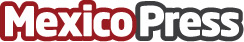 Colección Travellers de Chico’s, elegancia en movimientoTravellers de Chico’s redefine la versatilidad con prendas que se adaptan a diferentes estilosDatos de contacto:Chico’s5555088064Nota de prensa publicada en: https://www.mexicopress.com.mx/coleccion-travellers-de-chico-s-elegancia-en Categorías: Nacional Moda Consumo Jalisco Estado de México Nuevo León Puebla San Luis Potosí Yucatán Ciudad de México http://www.mexicopress.com.mx